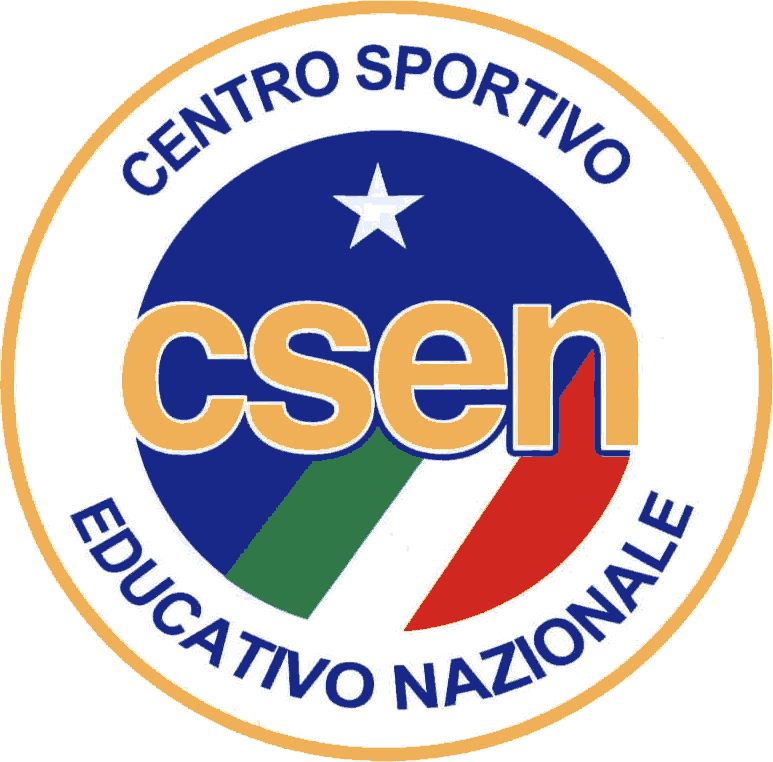             “EVENTO NAZIONALE 9/10 GIUGNO” Sabato 9 e Domenica 10 Giugno 2018  si svolgeranno al Palazzetto dello Sport “PalaPrincipi” di  Porto Potenza Picena (MC) e, Palazzetto dello Sport  “E. Medi” di Porto Recanati (MC), due giorni di eventi dedicati alla Ginnastica Artistica e Ritmica. Sono gare che prevedono la partecipazione di ginnaste Principianti e non, con Integrazione ed Inclusione Sociale a 360° che, si dilettano in competizioni individuali e/o di gruppo.                                                                     PROGRAMMA GARESABATO 9  DOMENICA 10 (Palazzetto dello Sport “E. Medi”  di PORTO RECANATI)TROFEO di RAPPRESENTATIVA  “ Mia NERI”  (Ritmica)GINNASTICA COREOGRAFATA   (Artistica e Ritmica)SABATO 9  DOMENICA  10 (Palazzetto dello Sport  “PalaPrincipi” di PORTO POTENZA PICENA)TROFEO EASY CUP    (Ginnastica Artistica)                                                                             ISCRIZIONE EVENTOOGNI GINNASTA PUO’ PARTECIPARE A TUTTI GLI EVENTI PRESENTI. LE QUOTE D’ISCRIZIONE VARIANO A SECONDA DEL NUMERO DELLE GARE SVOLTE.           NUMERO DI COMPETIZIONI                    QUOTA DI PARTECIPAZIONE (Easy Cup/Coreo)Una Gara                                                                                    9  EuroDue Gare                                                                                   12 EuroTre Gare                                                                                    14 EuroIndipendentemente dal numero di esercizi che porta, 12 Euro a Ginnasta il “ Trofeo di Rappresentativa”      Ad ogni evento è allegato il modulo d’iscrizione da compilare in ogni sua parte ed inviare tramite e-mail ai  Responsabili INCARICATI  di settore  entro il 19 maggio 2018.GINN. ARTISTICA                       COREOGRAFATA                     RAPPRESENTATIVA              Sonia FRASCA                        Scarlet BOOTH                    Sara PICCIOLI                                                                                           338.2841109                          327.1641386                       340.9700901                                     sosy.85@libero.it                           nazionalecoreografata.csen@gmail.com                                                                                                                  nazionaleritmicatrofeo.csen@gmail.com                                                                                                 Info:   www.csen.it  -  achilledespirito@libero.it   333.3602574                                                                                                      SISTEMAZIONE ALBERGHIERA CONVENZIONATA           Hotel “Moretti”        -     Montelupone (MC)  LIBERA   SCELTA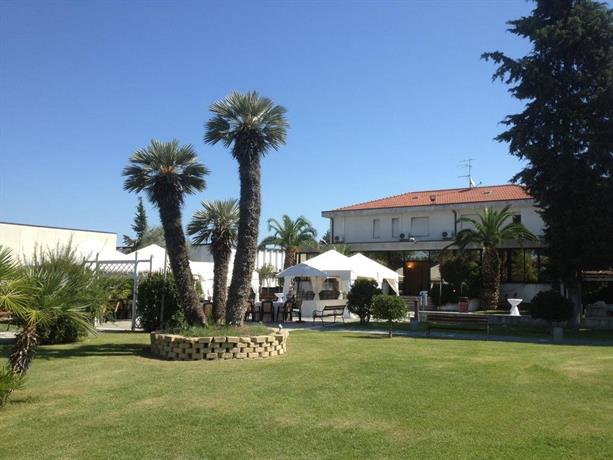 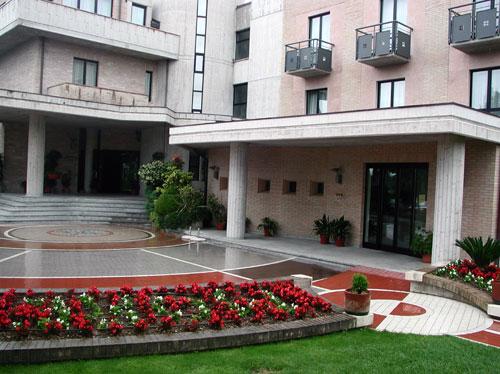 HOTEL  MORETTI  -  Montelupone  (MC)  tel. 0733.226060 (Sig. RAFFAELE)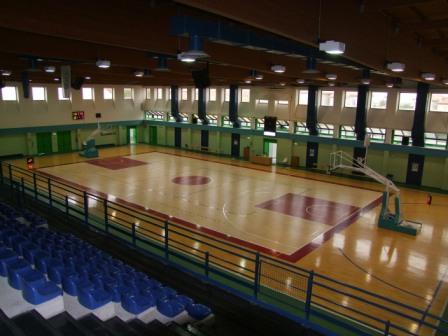 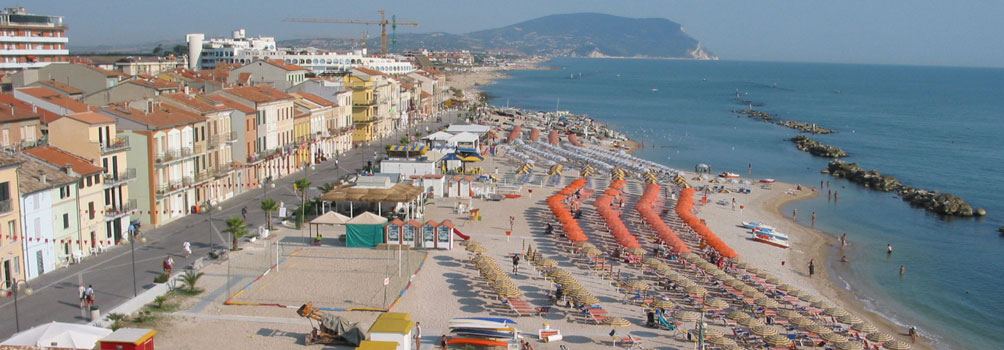 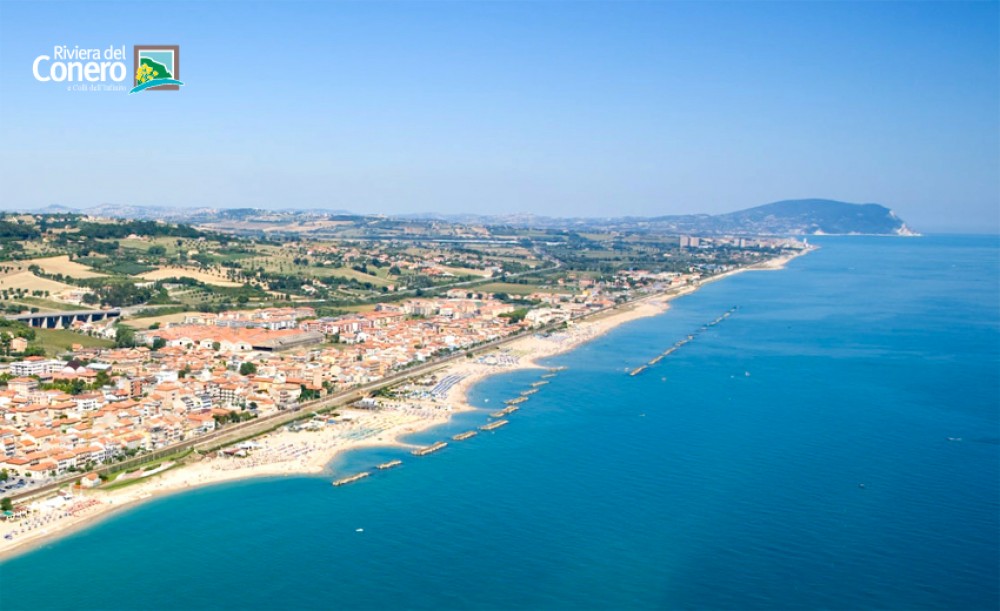 